7月29日(水)15:00 – 公開講演会 ＠3115教室Listening to Latinos in the United States 米国ラティーノの声を聴くProfessor Louis Esparzaカリフォルニア州立大学  ルイス・エスパルザ 教授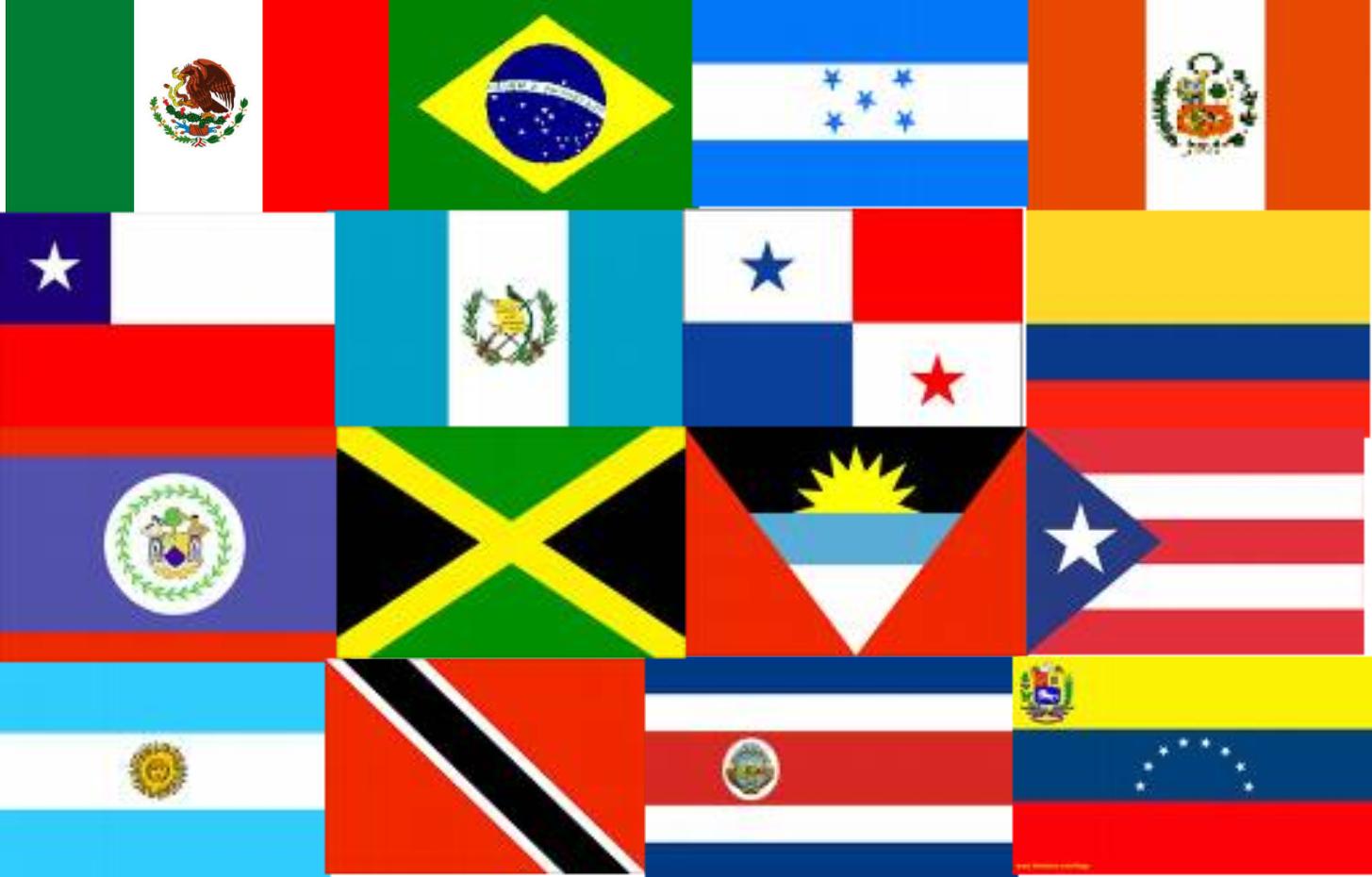 Sociology + Latin American Studies	California State University, Los Angeles	                                                                   　　　　　　　　　　　　　　　　　　　　　　　　　　　　　　　　　　　　　　　　司会/通訳　　　　　　　　　　　　　　　　　　　　　　　　　　　　　　　　　文学部 中尾秀博 教授